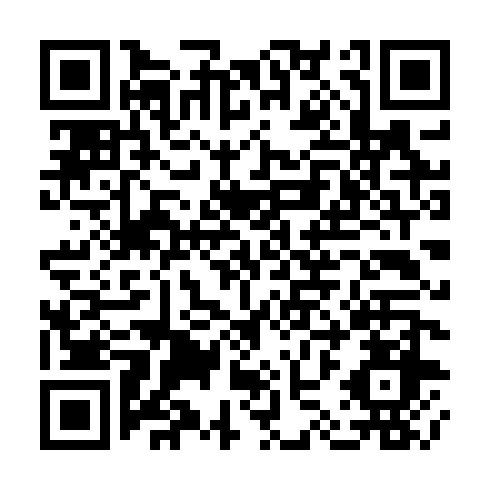 Ramadan times for Grand Falls Portage, New Brunswick, CanadaMon 11 Mar 2024 - Wed 10 Apr 2024High Latitude Method: Angle Based RulePrayer Calculation Method: Islamic Society of North AmericaAsar Calculation Method: HanafiPrayer times provided by https://www.salahtimes.comDateDayFajrSuhurSunriseDhuhrAsrIftarMaghribIsha11Mon6:276:277:511:415:417:327:328:5512Tue6:256:257:491:415:427:337:338:5713Wed6:236:237:471:405:437:357:358:5814Thu6:216:217:451:405:447:367:369:0015Fri6:196:197:431:405:467:377:379:0116Sat6:176:177:411:395:477:397:399:0317Sun6:156:157:391:395:487:407:409:0418Mon6:136:137:371:395:497:427:429:0619Tue6:116:117:351:395:507:437:439:0720Wed6:096:097:331:385:517:447:449:0921Thu6:076:077:311:385:527:467:469:1022Fri6:046:047:291:385:537:477:479:1223Sat6:026:027:271:375:547:497:499:1424Sun6:006:007:251:375:557:507:509:1525Mon5:585:587:231:375:577:517:519:1726Tue5:565:567:211:365:587:537:539:1827Wed5:535:537:191:365:597:547:549:2028Thu5:515:517:171:366:007:567:569:2229Fri5:495:497:151:366:017:577:579:2330Sat5:475:477:131:356:027:587:589:2531Sun5:455:457:111:356:038:008:009:261Mon5:425:427:091:356:048:018:019:282Tue5:405:407:071:346:058:038:039:303Wed5:385:387:051:346:068:048:049:314Thu5:365:367:031:346:078:058:059:335Fri5:335:337:011:346:088:078:079:356Sat5:315:316:591:336:098:088:089:367Sun5:295:296:571:336:098:098:099:388Mon5:275:276:551:336:108:118:119:409Tue5:245:246:541:326:118:128:129:4210Wed5:225:226:521:326:128:148:149:43